Конспект непосредственно образовательной деятельности по аппликации в младшей группе на тему: «Моя мама лучшая на свете».Цель: Воспитывать чувство глубокой любви и уважения к самому близкому и родному человеку – маме.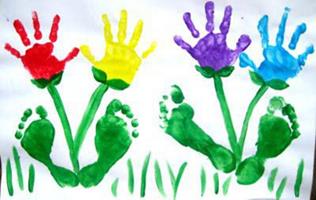 Задачи:1. Воспитывать у детей доброе, внимательное отношение к маме, стремление ей помогать, радовать ее.2. Способствовать созданию теплых взаимоотношений в семье.Интеграция образовательных областей: «Познавательное развитие» (формирование целостной картины мира); «Социально – коммуникативное развитие»; «Художественно – эстетическое развитие » (музыка аппликация) ; «Развитие речи», «Физическое развитие».В ходе занятия реализуются задачи по следующим образовательным областям:«Художественно – эстетическое развитие:— развитие продуктивной деятельности детей (аппликация «Цветок»)— научиться правильно пользоваться кисточкой, клеем и салфеткой, воспитывать аккуратность.— развитие детского творчества.«Социально – коммуникативное развитие»:— развитие свободного общения со взрослыми и детьми;— формирование целостной картины мира, расширение кругозора детей.— обогащение и активизация словаря: словами приветствия, использование прилагательных.— актуализация знаний и представления детей о своих мамах.«Социализация»— воспитывать доброжелательное, бережное отношение к своей маме.— приобщение к элементарным общепринятым нормам и правилам взаимоотношения со сверстниками и взрослыми (вести себя хорошо, слушаться, быть вежливым, культурным, не огорчать, помогать) ;«Развитие речи»:составление описательного рассказа детьми «Моя мама»;-активизация словаря. используя слова приветствия, прилагательные (добрая, любимая, красива, сладкая.)«Физическое развитие»:сохранение и укрепление физического и психического здоровья детей.Материал и оборудование:, раздаточный материал – цветочки, листочки бумаги ,салфетки бумажные, магнитофон,Предварительная работа:— разучивание стихов, песен, о маме.— сюжетно – ролевые игры «Семья». «Оденем куклу на прогулку», «Детский сад», «Больница».Ход:Воспитатель:Станем рядышком, по кругу,Скажем «Здравствуйте! » друг другу.Нам здороваться ни лень:Всем «Привет! » и «Добрый день! «;Если каждый улыбнётся –Утро доброе начнётся.– ДОБРОЕ УТРО!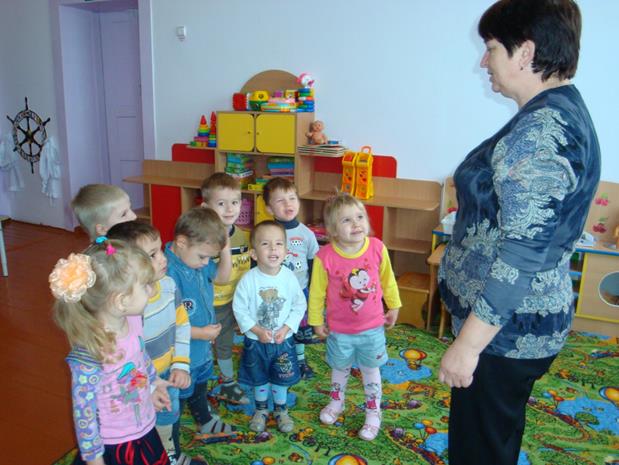 Воспитатель: Настал новый день, давайте встретим его с улыбкой. Я, улыбнусь вам, а вы улыбнитесь мне и друг другу.От чистого сердца, простыми словами.Давайте, друзья, потолкуем о маме.Давайте расскажем и гостям о наших мамах.Воспитатель: Закройте все на минуту глаза и ласково произнесите «мама». Почувствовали, как стало тепло? Как вы думаете, почему? Да, самое прекрасное слово на земле, которое произносит человек, — это слово «мама». Давайте послушаем, как с любовью и благодарностью ребята отзываются о своих мамах.Рассказы детей о мамеМама! Самое прекрасное слово на земле – МАМА! Это первое слово, которое произносит человек и оно звучит на всех языках мира одинаково нежно! У мамы самые добрые и ласковые руки, они все умеют. У мамы самое верное и чуткое сердце – в нем никогда не гаснет любовь, оно ни к чему не остается равнодушным. И сколько ни было б вам лет – пять или пятьдесят, — нам всегда нужна мать, ее ласка, ее взгляд. И чем больше наша любовь к матери, тем радостнее и светлее жизнь.Воспитатель: Давайте вспомним, какой праздник мы с вами отмечали? (ответы детей)Давайте все вместе споем песню «Я пеку, пеку, пеку..»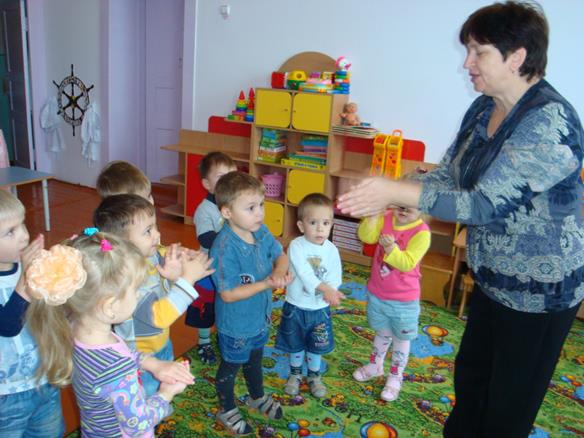 Воспитатель: Не секрет, что для вас ваша мама — самая красивая на свете. Нет прекраснее ее глаз, ласковее ее рук, нежнее ее голоса. Как приятно видеть детей, которые помогают маме, заботятся о ней. И мамам всегда хочется, чтобы вы росли добрыми и вежливыми. Послушайте загадки, которые вам приготовили ваши мамы, и попробуйте их отгадать.Растает даже ледяная глыбаОт слова теплого. («спасибо») .Зазеленеет старый пень,Когда услышит:. («Добрый день») .Когда бранят за шалости,Мы говорим:. («Прости, пожалуйста»,И в России, и в ДанииНа прощанье говорят:. («До свидания») .Я знаю, что вы очень любите маме дома помогать. Расскажи Маша, Влад как вы помогаете дома, что делаете?Говорят, у мамы руки не простые.Говорят, у мамы руки золотые.Погляжу внимательно, погляжу по ближе,Маме руки глажу, золота не вижу.Почему в стихотворении говорится, что мамины руки золотые? Может быть, они покрыты золотом?Дети: Нет! Это руки трудовые, умеющие делать всё (ответы детей.)Ваши мамы – рукодельницы, действительно, у ваших мам руки трудовые, руки золотые.Сегодня мы с вами много говорили о мамах и пришли к такому выводу, что все мамы красивые, трудолюбивые, любимые. И все они любят сюрпризы. Я предлагаю вам приготовить для своих мам сюрприз.Вам предлагаю сделать подарок маме.Подойдите к столам, возьмите заготовки и приступайте к работе.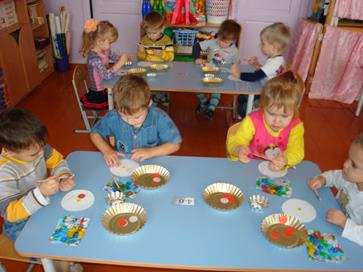 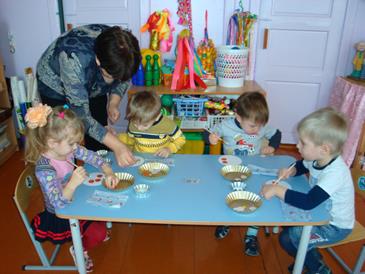 Полюбуйтесь что у нас получилась, мамы конечно обрадуются и обязательно вас поблагодарят за такую работу.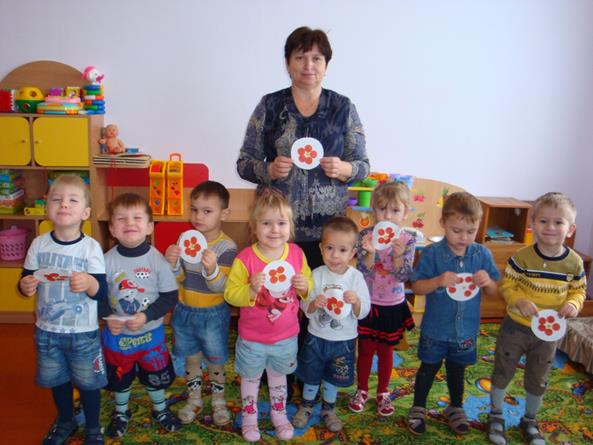 А своё занятие я хочу закончить словамиМного мам на белом светеВсей душой их любят детиТолько мама есть однаВсех дороже мне онаКто она – отвечу яЭто мамочка моя.Дети я очень надеюсь, что после сегодняшнего разговора вы будете чаще говорить маме добрые слова и пожелания, будете помогать ей во всех, во всех домашних делах. Я думаю, что приходя в детский сад, вы будете нам рассказывать, как менялось настроение ваших мам после добрых слов, пожеланий и дел. Хорошо, дети! Вы будете делиться этими впечатлениями (ответы детей)Дети, как можно чаще говорите мамам добрые слова!